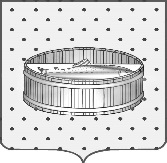 Ленинградская область                           Лужский муниципальный район Совет депутатов Лужского городского поселениятретьего созываРЕШЕНИЕ                                                               24 мая  2016 года    № 116                                                                        О внесении изменений и дополнений в решение Совета депутатов Лужского городского поселения от 15.12.2015    № 94 «О бюджете муниципального образования Лужское городское поселение на 2016 год»В соответствии с Федеральным законом от 06.10.2003 г. № 131-ФЗ        «Об общих принципах организации местного самоуправления в Российской Федерации», руководствуясь бюджетным кодексом Российской Федерации, Уставом Лужского городского поселения, Совет депутатов Лужского городского поселения РЕШИЛ:Внести в решение Совета депутатов Лужского городского поселения от 15 декабря 2015 года  №  94 «О бюджете муниципального образования Лужское городское поселение на 2016 год» (с последующими изменениями и дополнениями от 22.03.2016 г. № 107, от 26.04.2016 г. № 112) (далее решение) следующие изменения и дополнения:1. Подпункт 1.1 пункта 1 «Основные характеристики местного бюджета Лужского городского поселения на 2016 год» изложить в следующей редакции:             «1.1. Утвердить основные характеристики местного бюджета Лужского городского поселения на 2016 год:-  прогнозируемый общий объем доходов местного бюджета Лужского городского поселения на 2016 год в сумме 279 852,8 тыс. руб.;- общий объем расходов местного бюджета Лужского городского поселения на 2016 год в сумме 338 825,5 тыс. руб.;- прогнозируемый дефицит местного бюджета Лужского городского поселения на 2016 год в сумме 58 972,7 тыс. руб.».2. Изложить в новой редакции:Приложение 2 «Прогнозируемые поступления доходов в местный бюджет Лужского городского поселения на 2016 год» (прилагается).Приложение 3 «Безвозмездные поступления на 2016 год» (прилагается).Приложение  4  «Распределение бюджетных ассигнований по разделам, подразделам классификации  расходов бюджета МО Лужское городское поселение на 2016 год» (прилагается).Приложение 5 «Ведомственная структура расходов МО Лужское городское поселение на 2016 год» (прилагается).Приложение 6  «Распределение бюджетных ассигнований по целевым статьям (муниципальным программам Лужского городского поселения и непрограммным направлениям деятельности), группам и подгруппам видов расходов классификации расходов бюджета, а также по разделам и подразделам классификации расходов бюджета» (прилагается).  3. Настоящее решение вступает в силу с момента официального  опубликования.  Глава Лужского городского поселения,исполняющий полномочия председателя Совета депутатов	                                                                           В.Н. Степанов Разослано: КФ, адм. ЛМР – 2 экз., редакция газеты «Лужская правда»,                    прокуратура.Приложение 2Приложение 2Приложение 2к решению Совета депутатов  к решению Совета депутатов  к решению Совета депутатов  МО Лужское городское поселениеМО Лужское городское поселениеМО Лужское городское поселениеот 15.12.2015 г.  № 94от 15.12.2015 г.  № 94от 15.12.2015 г.  № 94(в редакции решения от  24.05.2016 г. № 116)(в редакции решения от  24.05.2016 г. № 116)(в редакции решения от  24.05.2016 г. № 116)ПРОГНОЗИРУЕМЫЕ ПОСТУПЛЕНИЯ ДОХОДОВ В МЕСТНЫЙ БЮДЖЕТ ЛУЖСКОГО ГОРОДСКОГО ПОСЕЛЕНИЯ НА 2016 ГОДПРОГНОЗИРУЕМЫЕ ПОСТУПЛЕНИЯ ДОХОДОВ В МЕСТНЫЙ БЮДЖЕТ ЛУЖСКОГО ГОРОДСКОГО ПОСЕЛЕНИЯ НА 2016 ГОДПРОГНОЗИРУЕМЫЕ ПОСТУПЛЕНИЯ ДОХОДОВ В МЕСТНЫЙ БЮДЖЕТ ЛУЖСКОГО ГОРОДСКОГО ПОСЕЛЕНИЯ НА 2016 ГОДПРОГНОЗИРУЕМЫЕ ПОСТУПЛЕНИЯ ДОХОДОВ В МЕСТНЫЙ БЮДЖЕТ ЛУЖСКОГО ГОРОДСКОГО ПОСЕЛЕНИЯ НА 2016 ГОДПРОГНОЗИРУЕМЫЕ ПОСТУПЛЕНИЯ ДОХОДОВ В МЕСТНЫЙ БЮДЖЕТ ЛУЖСКОГО ГОРОДСКОГО ПОСЕЛЕНИЯ НА 2016 ГОДКод бюджетной классификацииИсточник доходовИсточник доходовСумма,                                               тыс. руб.Сумма,                                               тыс. руб.Код бюджетной классификацииИсточник доходовИсточник доходовСумма,                                               тыс. руб.Сумма,                                               тыс. руб.12233ИТОГО ДОХОДОВИТОГО ДОХОДОВ279 852,8279 852,81 00 00 00 0 00 0 000 000Налоговые и неналоговые доходыНалоговые и неналоговые доходы185 661,4185 661,4Налоговые доходыНалоговые доходы150 439,4150 439,41 01 00 00 0 00 0 000 000Налоги на прибыль, доходыНалоги на прибыль, доходы94 084,994 084,91 01 02 00 0 01 0 000 110Налог на доходы физических лицНалог на доходы физических лиц94 084,994 084,91 01 02 01 0 01 0 000 110Налог на доходы физических лиц с доходов, источником которых является налоговый агент, за исключением доходов, в отношении которых исчисление и уплата налога осуществляются в соответствии со статьями 227, 227.1 и 228 Налогового кодекса Российской ФедерацииНалог на доходы физических лиц с доходов, источником которых является налоговый агент, за исключением доходов, в отношении которых исчисление и уплата налога осуществляются в соответствии со статьями 227, 227.1 и 228 Налогового кодекса Российской Федерации94 084,994 084,91 03 00 00 0 00 0 000 000Налоги на товары (работы, услуги), реализуемые на территории Российской ФедерацииНалоги на товары (работы, услуги), реализуемые на территории Российской Федерации5 784,55 784,51 03 02 00 0 01 0 000 110Акцизы по подакцизным товарам (продукции), производимым на территории Российской ФедерацииАкцизы по подакцизным товарам (продукции), производимым на территории Российской Федерации5 784,55 784,51 03 02 23 0 01 0 000 110Доходы от уплаты акцизов на дизельное топливо, подлежащие распределению между бюджетами субъектов Российской Федерации и местными бюджетами с учетом установленных дифференцированных нормативов отчислений в местные бюджетыДоходы от уплаты акцизов на дизельное топливо, подлежащие распределению между бюджетами субъектов Российской Федерации и местными бюджетами с учетом установленных дифференцированных нормативов отчислений в местные бюджеты2 000,02 000,01 03 02 25 0 01 0 000 110Доходы от уплаты акцизов на автомобильный бензин, подлежащие распределению между бюджетами субъектов Российской Федерации и местными бюджетами с учетом установленных дифференцированных нормативов отчислений в местные бюджетыДоходы от уплаты акцизов на автомобильный бензин, подлежащие распределению между бюджетами субъектов Российской Федерации и местными бюджетами с учетом установленных дифференцированных нормативов отчислений в местные бюджеты3 784,53 784,51 06 00 00 0 00 0 000 000Налоги на имуществоНалоги на имущество50 570,050 570,01 06 01 00 0 00 0 000 110Налог на имущество физических лицНалог на имущество физических лиц3 870,03 870,01 06 01 03 0 13 0 000 110Налог на имущество физических лиц, взимаемый по ставкам, применяемым к объектам налогообложения, расположенным в границах городских поселенийНалог на имущество физических лиц, взимаемый по ставкам, применяемым к объектам налогообложения, расположенным в границах городских поселений3 870,03 870,01 06 06 00 0 00 0 000 110Земельный налогЗемельный налог46 700,046 700,01 06 06 03 0 00 0 000 110Земельный налог с организацийЗемельный налог с организаций40 300,040 300,01 06 06 04 0 00 0 000 110Земельный налог с физических лицЗемельный налог с физических лиц6 400,06 400,0Неналоговые доходыНеналоговые доходы35 222,035 222,01 11 00 00 0 00 0 000 000Доходы от использования имущества, находящегося в государственной и муниципальной собственностиДоходы от использования имущества, находящегося в государственной и муниципальной собственности15 100,015 100,01 11 05 00 0 00 0 000 120Доходы, получаемые в виде арендной либо иной платы за передачу в возмездное пользование государственного и муниципального имущества (за исключением имущества бюджетных и автономных учреждений, а также имущества государственных и муниципальных унитарных предприятий, в том числе казенных)Доходы, получаемые в виде арендной либо иной платы за передачу в возмездное пользование государственного и муниципального имущества (за исключением имущества бюджетных и автономных учреждений, а также имущества государственных и муниципальных унитарных предприятий, в том числе казенных)12 100,012 100,01 11 05 01 0 00 0 000 120Доходы, получаемые в виде арендной платы за земельные участки, государственная собственность на которые не разграничена, а также средства от продажи права на заключение договоров аренды указанных земельных участковДоходы, получаемые в виде арендной платы за земельные участки, государственная собственность на которые не разграничена, а также средства от продажи права на заключение договоров аренды указанных земельных участков9 600,09 600,01 11 05 01 3 13 0 000 120Доходы, получаемые в виде арендной платы за земельные участки, государственная собственность на которые не разграничена и которые расположены в границах городских поселений, а также средства от продажи права на заключение договоров аренды указанных земельных участковДоходы, получаемые в виде арендной платы за земельные участки, государственная собственность на которые не разграничена и которые расположены в границах городских поселений, а также средства от продажи права на заключение договоров аренды указанных земельных участков9 600,09 600,01 11 05 07 0 00 0 000 120Доходы от сдачи в аренду имущества, составляющего государственную (муниципальную) казну (за исключением земельных участков)Доходы от сдачи в аренду имущества, составляющего государственную (муниципальную) казну (за исключением земельных участков)2 500,02 500,01 11 05 07 5 13 0 000 120Доходы от сдачи в аренду имущества, составляющего казну городских поселений (за исключением земельных участков)Доходы от сдачи в аренду имущества, составляющего казну городских поселений (за исключением земельных участков)2 500,02 500,01 11 07 00 0 00 0 000 120Платежи от государственных и муниципальных унитарных предприятийПлатежи от государственных и муниципальных унитарных предприятий500,0500,01 11 07 01 0 00 0 000 120Доходы от перечисления части прибыли государственных и муниципальных унитарных предприятий, остающейся после уплаты налогов и обязательных платежейДоходы от перечисления части прибыли государственных и муниципальных унитарных предприятий, остающейся после уплаты налогов и обязательных платежей500,0500,01 11 07 01 5 13 0 000 120Доходы от перечисления части прибыли, остающейся после уплаты налогов и иных обязательных платежей муниципальных унитарных предприятий, созданных городскими поселениямиДоходы от перечисления части прибыли, остающейся после уплаты налогов и иных обязательных платежей муниципальных унитарных предприятий, созданных городскими поселениями500,0500,01 11 09 00 0 00 0 000 120Прочие доходы от использования имущества и прав, находящихся в государственной и муниципальной собственности (за исключением имущества бюджетных и автономных учреждений, а также имущества государственных и муниципальных унитарных предприятий, в том числе казенных)Прочие доходы от использования имущества и прав, находящихся в государственной и муниципальной собственности (за исключением имущества бюджетных и автономных учреждений, а также имущества государственных и муниципальных унитарных предприятий, в том числе казенных)2 500,02 500,01 11 09 04 0 00 0 000 120Прочие поступления от использования имущества, находящегося в государственной и муниципальной собственности (за исключением имущества бюджетных и автономных учреждений, а также имущества государственных и муниципальных унитарных предприятий, в том числе казенных)Прочие поступления от использования имущества, находящегося в государственной и муниципальной собственности (за исключением имущества бюджетных и автономных учреждений, а также имущества государственных и муниципальных унитарных предприятий, в том числе казенных)2 500,02 500,01 11 09 04 5 13 0 000 120Прочие поступления от использования имущества, находящегося в собственности городских поселений (за исключением имущества муниципальных бюджетных и автономных учреждений, а также имущества муниципальных унитарных предприятий, в том числе казенных)Прочие поступления от использования имущества, находящегося в собственности городских поселений (за исключением имущества муниципальных бюджетных и автономных учреждений, а также имущества муниципальных унитарных предприятий, в том числе казенных)2 500,02 500,01 13 00 00 0 00 0 000 000Доходы от оказания платных услуг (работ) и компенсации затрат государстваДоходы от оказания платных услуг (работ) и компенсации затрат государства10 322,010 322,01 13 01 00 0 00 0 000 130Доходы от оказания платных услуг (работ)Доходы от оказания платных услуг (работ)10 322,010 322,01 13 01 99 0 00 0 000 130Прочие доходы от оказания платных услуг (работ)Прочие доходы от оказания платных услуг (работ)10 322,010 322,01 13 01 99 5 13 0 000 130Прочие доходы от оказания платных услуг (работ) получателями средств бюджетов городских поселенийПрочие доходы от оказания платных услуг (работ) получателями средств бюджетов городских поселений10 322,010 322,01 14 00 00 0 00 0 000 000Доходы от продажи материальных и нематериальных активовДоходы от продажи материальных и нематериальных активов9 500,09 500,01 14 02 00 0 00 0 000 000Доходы от реализации имущества, находящегося в государственной и муниципальной собственности (за исключением имущества бюджетных и автономных учреждений, а также имущества государственных и муниципальных унитарных предприятий, в том числе казенных)Доходы от реализации имущества, находящегося в государственной и муниципальной собственности (за исключением имущества бюджетных и автономных учреждений, а также имущества государственных и муниципальных унитарных предприятий, в том числе казенных)5 000,05 000,01 14 02 05 0 13 0 000 440Доходы от реализации имущества, находящегося в собственности городских поселений (за исключением имущества муниципальных бюджетных и автономных учреждений, а также имущества муниципальных унитарных предприятий, в том числе казенных), в части реализации материальных запасов по указанному имуществуДоходы от реализации имущества, находящегося в собственности городских поселений (за исключением имущества муниципальных бюджетных и автономных учреждений, а также имущества муниципальных унитарных предприятий, в том числе казенных), в части реализации материальных запасов по указанному имуществу5 000,05 000,01 14 02 05 3 13 0 000 410Доходы от реализации иного имущества, находящегося в собственности городских поселений (за исключением имущества муниципальных бюджетных и автономных учреждений, а также имущества муниципальных унитарных предприятий, в том числе казенных), в части реализации основных средств по указанному имуществуДоходы от реализации иного имущества, находящегося в собственности городских поселений (за исключением имущества муниципальных бюджетных и автономных учреждений, а также имущества муниципальных унитарных предприятий, в том числе казенных), в части реализации основных средств по указанному имуществу5 000,05 000,01 14 06 00 0 00 0 000 430Доходы от продажи земельных участков, находящихся в государственной и муниципальной собственностиДоходы от продажи земельных участков, находящихся в государственной и муниципальной собственности4 500,04 500,01 14 06 01 0 00 0 000 430Доходы от продажи земельных участков, государственная собственность на которые не разграниченаДоходы от продажи земельных участков, государственная собственность на которые не разграничена4 500,04 500,01 14 06 01 3 13 0 000 430Доходы от продажи земельных участков, государственная собственность на которые не разграничена и которые расположены в границах городских поселенийДоходы от продажи земельных участков, государственная собственность на которые не разграничена и которые расположены в границах городских поселений4 500,04 500,01 16 00 00 0 00 0 000 000Штрафы, санкции, возмещение ущербаШтрафы, санкции, возмещение ущерба300,0300,01 16 90 00 0 00 0 000 140Прочие поступления от денежных взысканий (штрафов) и иных сумм в возмещение ущербаПрочие поступления от денежных взысканий (штрафов) и иных сумм в возмещение ущерба300,0300,01 16 90 05 0 13 0 000 140Прочие поступления от денежных взысканий (штрафов) и иных сумм в возмещение ущерба, зачисляемые в бюджеты городских поселенийПрочие поступления от денежных взысканий (штрафов) и иных сумм в возмещение ущерба, зачисляемые в бюджеты городских поселений300,0300,02 00 00 00 0 00 0 000 000Безвозмездные поступленияБезвозмездные поступления94 191,494 191,4Приложение 3к решению Совета депутатовМО Лужское городское поселениеот 15.12.2015 г. № 94(в редакции решения от 24.05.2016 г. № 116)БЕЗВОЗМЕЗДНЫЕ ПОСТУПЛЕНИЯ  на 2016 годПриложение 3к решению Совета депутатовМО Лужское городское поселениеот 15.12.2015 г. № 94(в редакции решения от 24.05.2016 г. № 116)БЕЗВОЗМЕЗДНЫЕ ПОСТУПЛЕНИЯ  на 2016 годПриложение 3к решению Совета депутатовМО Лужское городское поселениеот 15.12.2015 г. № 94(в редакции решения от 24.05.2016 г. № 116)БЕЗВОЗМЕЗДНЫЕ ПОСТУПЛЕНИЯ  на 2016 годКод бюджетной классификацииИсточник доходовСумма, тыс. руб.Код бюджетной классификацииИсточник доходовСумма, тыс. руб.1232 00 00 00 0 00 0 000 000Безвозмездные поступления94 191,42 02 00 00 0 00 0 000 000Безвозмездные поступления от других бюджетов бюджетной системы Российской Федерации94 191,42 02 01 00 0 00 0 000 151Дотации бюджетам субъектов Российской Федерации и муниципальных образований26 320,62 02 01 00 1 00 0 000 151Дотации на выравнивание бюджетной обеспеченности26 320,62 02 01 00 1 13 0 000 151Дотации бюджетам городских поселений на выравнивание бюджетной обеспеченности26 320,62 02 02 00 0 00 0 000 151Субсидии бюджетам бюджетной системы Российской Федерации (межбюджетные субсидии)30 369,32 02 02 07 7 00 0 000 151Субсидии бюджетам на софинансирование капитальных вложений в объекты государственной (муниципальной) собственности23 953,42 02 02 07 7 13 0 000 151Субсидии бюджетам городских поселений на софинансирование капитальных вложений в объекты муниципальной собственности23 953,42 02 02 21 6 00 0 000 151Субсидии бюджетам на осуществление дорожной деятельности в отношении автомобильных дорог общего пользования, а также капитального ремонта и ремонта дворовых территорий многоквартирных домов, проездов к дворовым территориям многоквартирных домов населенных пунктов (10)2 991,32 02 02 21 6 13 0 000 151Субсидии бюджетам городских поселений на осуществление дорожной деятельности в отношении автомобильных дорог общего пользования, а также капитального ремонта и ремонта дворовых территорий многоквартирных домов, проездов к дворовым территориям многоквартирных домов населенных пунктов2 991,32 02 02 99 9 00 0 000 151Прочие субсидии3 424,62 02 02 99 9 13 0 000 151Прочие субсидии бюджетам городских поселений3 424,62 02 04 00 0 00 0 000 151Иные межбюджетные трансферты37 501,52 02 04 99 9 00 0 000 151Прочие межбюджетные трансферты, передаваемые бюджетам37 501,52 02 04 99 9 13 0 000 151Прочие межбюджетные трансферты, передаваемые бюджетам городских поселений37 501,5Приложение 4 к решению Совета депутатовМО Лужское городское поселениеот 15.12.2015 г. № 94(в редакции решения от 24.05.2016 г.  №116)Приложение 5к решению Совета депутатовМО Лужское городское поселениеот 15.12.2015 г. № 94(в редакции решения от 24.05.2016 г. № 116)Приложение 6к решению Совета депутатовМО Лужское городское поселениеот 15.12.2015 г. № 94(в редакции решения от 24.05.2016 г. № 116)Приложение 4 к решению Совета депутатовМО Лужское городское поселениеот 15.12.2015 г. № 94(в редакции решения от 24.05.2016 г.  №116)Приложение 5к решению Совета депутатовМО Лужское городское поселениеот 15.12.2015 г. № 94(в редакции решения от 24.05.2016 г. № 116)Приложение 6к решению Совета депутатовМО Лужское городское поселениеот 15.12.2015 г. № 94(в редакции решения от 24.05.2016 г. № 116)Приложение 4 к решению Совета депутатовМО Лужское городское поселениеот 15.12.2015 г. № 94(в редакции решения от 24.05.2016 г.  №116)Приложение 5к решению Совета депутатовМО Лужское городское поселениеот 15.12.2015 г. № 94(в редакции решения от 24.05.2016 г. № 116)Приложение 6к решению Совета депутатовМО Лужское городское поселениеот 15.12.2015 г. № 94(в редакции решения от 24.05.2016 г. № 116)Приложение 4 к решению Совета депутатовМО Лужское городское поселениеот 15.12.2015 г. № 94(в редакции решения от 24.05.2016 г.  №116)Приложение 5к решению Совета депутатовМО Лужское городское поселениеот 15.12.2015 г. № 94(в редакции решения от 24.05.2016 г. № 116)Приложение 6к решению Совета депутатовМО Лужское городское поселениеот 15.12.2015 г. № 94(в редакции решения от 24.05.2016 г. № 116)